Приложение № 1.14к ОПОП по профессии08.01.07 Мастер общестроительных работ Министерство образования Московской областиГосударственное бюджетное профессиональное образовательное учреждение Московской области «Воскресенский колледж»фонд оценочных средств  для текущего контроля и промежуточной аттестациипо учебной дисциплине ОП.02 ОСНОВЫ ТЕХНОЛОГИИ ОБЩЕСТРОИТЕЛЬНЫХ РАБОТВоскресенск, 2022 г.Фонд оценочных средств учебной дисциплины ОП.02 Основы технологии общестроительных работ разработан на основе требований Федерального государственного образовательного стандарта среднего  профессионального образованияпо профессии 08.01.07 Мастер общестроительных работутверждённого приказом Министерства образования и науки Российской Федерации от  12 мая 2014 г. № 486.  Разработчик(и):ГБПОУ МО «Воскресенский колледж»                                           преподаватель                          Сперанская О.В.    (место работы)                       (занимаемая должность)                (инициалы, фамилия)СОДЕРЖАНИЕПаспорт комплекта  оценочных средств	Результаты освоения учебной дисциплины, подлежащие проверке	3.  Оценка освоения учебной дисциплины	3.1 Типовые задания для оценки освоения учебной дисциплины в порядке текущего контроля	3.2 Оценочные материалы для промежуточной  аттестации по учебной дисциплине	3.3 Критерии оценки  освоения учебной дисциплины………………………………………..4. Лист изменений………………………………………………………………………………Паспорт комплекта оценочных средств 	     В результате освоения учебной дисциплины ОП.01 Основы технологии общестроительных работ обучающийся должен обладать предусмотренными  ФГОС по профессии 08.01.07 Мастер общестроительных работ следующими умениями, знаниями, которые формируют профессиональные общие компетенции:Формой аттестации по учебной дисциплине является дифференцированный зачет.2. Результаты освоения учебной дисциплины, подлежащие проверке 2.1  В результате аттестации по учебной дисциплине осуществляется комплексная проверка следующих умений и знаний, а также динамика формирования общих и профессиональных компетенций, личностных результатов: Оценка   освоения учебной дисциплины Предметом оценки служат умения и знания, предусмотренные ФГОС по дисциплине ОП.01 Основы технологии общестроительных работ направленные на формирование общих и профессиональных компетенций, личностных результатов. Контроль и оценка освоения учебной дисциплины по темам 3.1 Типовые задания для оценки освоения учебной дисциплины в порядке текущего контроля Тема 1. Общие сведения о строительных работ  Тема 2. Общие свойства строительных матерьяловКакие из перечисленных строительные материалы и изделия относятся к категории материалов общего назначения?Варианты:а) природные и искусственные каменные материалы;б) металлы;в) гидроизоляционные;г) кровельные.Какие из перечисленных строительные материалы и изделия относятся к категории материалов специального назначения?Варианты:а) металлы;б) кровельные;в) герметизирующие;г) природные каменные материалы.Какие методы из перечисленных относятся к методам стандартизации?Варианты:а) классификация;б) унификация;в) типизация;г) квалиметрический анализ.Что такое стандартизация строительных материалов?Варианты:а) характеристики строительных материалов, проявляющихся в процессе производства, применения и эксплуатации;б) создания комплекса нормативно-технических требований, норм и правил на продукцию строительной индустрии.Что такое унификация строительных материалов?Варианты:а) объединение технических требований к нескольким материалам и изделиям одинакового функционального назначения с целью возможности взаимозаменяемости;б) разработка типовых строительных материалов или конструкций на основе общих технических характеристик.Что такое типизация строительных материалов?Варианты:а) объединение технических требований к нескольким материалам и изделий одинакового функционального назначения с целью взаимозаменяемости;б) разработка типовых строительных материалов или конструкций на основе общих технических характеристик.Какому классу строительных материалов по функциональному назначению относятся: обои, декоративные штукатурки, краски, плитки керамические?Варианты:а) конструкционные;б) конструкционно-отделочного;в) отделочные.К какому классу по пористости относится пенобетон с пористостью П=62%?Варианты:а) низкопористые;б) среднепористые;в) высокопористые.К какому классу по пористости относится керамический кирпич, если его пористость-35%?Варианты:а) низкопористые;б) среднепористые;в) высокопористые.К какому по пористости относятся конструкционные материалы?Варианты:а) низкопористый;б) среднепористый;в) высокопористые.К какому классу по пористости относятся изоляционные материалы?Варианты:а) низкопористые;б) среднепористые;в) высокопористые.Какова пористость у строительных материалов, относящихся к среднепористым?Варианты:а) П=25%б) П=70%в) П=55%г) 30%<П<50%На какие из перечисленных свойств строительных материалов влияет их пористость?Варианты:а) прочность;б) водопоглощение;в) морозостойкость;г) огнестойкость.Как называется свойство строительных материалов, определяющее их способность сопротивляться разрушению при попеременном замораживании и оттаивании ?Варианты:а) прочность;б) водопоглощение;в) морозостойкость;г) гигроскопичность.15. Какое свойство строительных материалов определяется по формуле: W=m вл – m сух  /  m сух * 100% ?Варианты:а) морозостойкость;б) прочность;в) влажность;г) пористость.Как называется свойство, определяемое по формуле: П= (1- ρср / ρист)* 100% ?Варианты:а) влажность;б) пустотность;в) прочность;г) пористость..К какому виду основных свойств материалов относятся такие свойства, как форма, фактура ?Варианты:а) физические;б) механические;в) эстетические;г) химические.К какому виду основных свойств строительных материалов относятся  пористость, истинная прочность?Варианты:а) физические;б) механические;в) эстетические;г) химические.К какому виду основных свойств материалов относятся такие свойства, как теплопроводность, теплоемкость ?Варианты:а) физические;б) механические;в) эстетические;г) химические.К какому виду основных свойств строительных материалов относятся такие свойства, как прочность, упругость, релаксация ?Варианты:а) физические;б) механические;в) эстетические;г) химические.К какому виду основных свойств материалов относятся такие свойства, как водопоглощение и гигроскопичность ?Варианты:а) физические;б) механические;в) эстетические;г) химические.К какому виду основных свойств материалов относятся такие свойства, как твёрдость, истираемость, упругость, хрупкость ?Варианты:а) физические;б) механические;в) эстетические;г) химические.Какое свойство строительных материалов определяется по формуле: R еж=P/S[кгс /см2; MПa] ?Варианты:а) водопоглощение;б) истираемость;в) прочность при сжатии;г) прочность при изгибе.Какое свойство строительных материалов определяется по формуле: R=3PL/2BH2 [кгс /см Кв; MПa] ?Варианты:а) истираемость;б) гигроскопичность;в) пористость;г) прочность при изгибе;д) прочность при растяжении.25. Какое свойство строительных материалов определяется по формулеR раст.=P/S[кгс /см2; MПa] ?Варианты:а) прочность при сжатии;б) прочность при изгибе;в) прочность при растяжении;г) пористость;д) влажность.С помощью какого прибора определяют предел прочность при сжатии образцов строительных материалов?Варианты:а) Колба Ле Шателье;б) гидравлический пресс;в) весы;г) машина МИИ 100.С помощью какого прибора определяют истинную плотность строительных материалов?Варианты:а) гидравлический пресс;б) колба Ле-Шателье;в) стандартный набор цилиндров;г) штангенциркуль.По какой из перечисленных формул определяется истинная плотность?Варианты:а) ρ=m/vб) П=(1- ρср/ ρист)*100%в) Ппуст= Vпустот/Vг) V=a*b*cДля чего используют пустотность?Варианты:а) изменения цвета изделия;б) определение пористости;в) уменьшения собственной массы изделия или конструкции;г) экономия сырья.Как называется свойство, определяющее степень заполнения материала порами ?Варианты:а) упругость;б) хрупкость;в) пористость;г) пустотность.К каким методам определения и контроля прочности относится ультрозвуковой импульсный метод ?Варианты:а) разрушаемый;б) радиометрический;в) неразрушаемый;г) хроматографический;К каким методам определения и контроля прочности относится метод пластической деформации?Варианты:а) хроматографический;б) радиометрический;в) неразрушаемый;г) разрушаемый.К каким методам определения и контроля прочности относится метод упругого отскока?Варианты:а) радиометрический;б) хроматографический;в) неразрушаемый;г) разрушаемый.К каким группе основных свойств строительных материалов относится цвет и фактура?Варианты:а) физические;б) химические;в) эстетические;г) механические.Какое свойство определяется, как зрительное ощущение, вызываемое воздействием на глаза потоков электромагнитного излучения в диапазоне видимой части спектр?Варианты:а) светлота;б) фактура;в) блеск;г) цвет.Какое свойство определяется, как видимое строение поверхности строительного материала, характеризуемое рельефом и степенью блеска?Варианты:а) рисунок;б) фактура;в) форма;г) блеск.Что такое составные элементы на поверхности строительного материала, различные по форме, расположению и цвету?Варианты:а) фактура;б) рисунок;в) цвет;г) форма.Что такое текстура ?Варианты:а) структура ткани;б) рисунок на поверхности древесины и природного камня;в) форма поверхности;г) фактура.К какой группе относятся черный, серый, белый цвета ?Варианты:а) насыщенные;б) хроматические;в) ахроматические;г) невоспроизводимые.К какой группе относятся цвета полихроматические (красный, жёлтый, оранжевый, зелёный, голубой и т.д. и их оттенки)?Варианты:а) ахроматические;б) хроматические;в) воспроизводимые;г) невоспроизводимые.Какой прибор используют для определения блеска и белизны строительных материалов?Варианты:а) склерометр;б) ультразвуковой, импульсный;в) молоток Кашкарова;г) блескометр.Какой прибор используют при определении и контроле прочности методом пластической деформации?Варианты:а) блескометр;б) ультразвуковой, импульсный;в) молоток Кашкарова;г) склерометр.Какой прибор используют при определении и контроле прочности методом упругого отскока?Варианты:а) блескометр;б) ультразвуковой, импульсный;в) молоток Кашкарова;г) склерометр.К какой группе основных свойств строительных материалов относятся такие, как: стойкость к действию грибков, микроорганизмов, насекомых?Варианты:а) эстетические;б) механические;в) химические;г) биологические.Какое свойство строительных материалов определяется, как способность сопротивляться разрушению под действием попеременного замораживания и оттаивания?Варианты:а) водостойкость;б) прочность;в) морозостойкость;г) атмосферостойкость.Как называется свойство строительных материалов, определяющее их способность поглощать воду из атмосферы?Варианты;а) влажность;б) водопоглощение;в) гигроскопичность;г) морозостойкость.Как называются материалы, которые хорошо впитывают влагу ?Варианты:а) гигроскопичными;б) гидрофобными;в) гидрофильными;г) морозостойкими.Как называются материалы, которые плохо впитывают влагу, или не впитывают совсем?Варианты:а) влажные;б) гигроскопичные;в) гифрофобные;г) гидрофильные.Как называется свойство материала поглощать тепло при нагревании ?Варианты:а) теплоёмкость;б) теплопроводность;в) термостойкость;г) огнеупорность.Как называется свойство материала проводить тепловой поток через свою толщу от одной поверхности к другой ?Варианты:а) термостойкость;б) теплопроводность;в) теплоёмкость;г) термостойкость.Тема 3. Основные расчёты положения. Нагрузки1.Строительные конструкции и основания рассчитываются на нагрузки и воздействия подопускаемым напряжениямметоду предельных состоянийразрушающим нагрузкампотери устойчивости2. К предельным состояниям первой группы относятсянедопустимые деформации конструкцийобразование или раскрытие трещинпотеря устойчивости формы, положения, разрушения любого характерапотеря устойчивости3. К предельным состояниям второй группы относятсянедопустимые деформации конструкций в результате прогиба, образования или раскрытия трещинразрушения любого характераобщая потеря устойчивости формыразрушения любого характера4.Установить соответствиеК предельным состояниям относятся:5.Установленная нормами нагрузка, гарантирующая нормальную эксплуатацию конструкции, называется нормативной6.Нагрузка, равная по величине произведению нормативной нагрузки на коэффициент надежности по нагрузке γf, называется расчётной7.Отклонение от нормативного значения нагрузки в ту или иную сторону учитывает коэффициент надёжности поназначению конструкции γn материалу γiнагрузке γfназначению γс8.Произведение нормативного значения нагрузки на коэффициент надёжности по нагрузке γf, называется нагрузкой расчетной 9.Условия работы, температуру, влажность, агрессивность среды учитывает коэффициентнадёжности по нагрузке γfусловия работы γснадёжности по материалу γiнадежности по назначению γс10.К постоянным нагрузкам относятсявес частей здания, в том числе несущих и ограждающих конструкцийнагрузки на перекрытиевес частей здания, вес и давление грунтов, горное давление.снеговые и ветровые нагрузки11.Установить соответствиеК данным видам нагрузок относятся:12.Установить соответствиеК данным видам нагрузок относятся:13.Установить соответствиеК данным видам нагрузок относятся:14.Установить соответствиеК данным видам нагрузок относятся:15.Установить соответствиеК данным видам нагрузок относятся:16.Сопротивление материала, получаемое делением нормативного значения на коэффициент надёжности по материалу γi, называется расчётным17.Степень ответственности и капитальности зданий и сооружений учитывает коэффициент надёжности понагрузке γfназначению конструкций γnматериалу γiусловия работы γс18.Если имеется вес 1м2 конструктивных элементов здания и временных нагрузок,то нормативная нагрузка на 1м2 покрытия будет равна:   5,7 КПа19.Если имеется вес 1м2 конструктивных элементов здания и временных нагрузок,то расчётная нагрузка на 1м2 покрытия будет равна:  6,98 КПа20.Если имеется вес 1м2 конструктивных элементов здания и временных нагрузок,то нормативная нагрузка на 1м2  перекрытия будет равна:  9,7 КПа21.Если имеется вес 1м2 конструктивных элементов здания и временных нагрузок,то расчётная нагрузка на 1м2  перекрытия будет равна: 11,22 КПа22.Если имеется вес 1м2 конструктивных элементов здания и временных нагрузок,то нормативная нагрузка на 1м2  перекрытия будет равна: 7,0 КПа23.Если имеется вес 1м2 конструктивных элементов здания и временных нагрузок,то расчётная нагрузка на 1м2  перекрытия будет равна:  8,15 КПа24.Если имеется вес 1м2 конструктивных элементов здания и временных нагрузок,то нормативная нагрузка на 1м2 покрытия будет равна:  5,67 КПа.25.Если имеется вес 1м2 конструктивных элементов здания и временных нагрузок,то расчётная нагрузка на 1м2 покрытия будет равна:  7,06 КПа2. Металлические конструкцииОбщие сведения о металлических конструкциях26.Способность металла разрушаться при незначительных деформациях называется хрупкость27.Способность материала сопротивляться внешним силовым воздействиям называется прочность28.Свойство материала восстанавливать свою первоначальную форму после снятия внешних нагрузок называется упругость29.Свойство материала получать остаточные деформации после снятия внешних нагрузок называется пластичность30.Свойство материала непрерывно деформироваться во времени без увеличения нагрузки называется ползучесть31.Изменение свойств стали с течением времени называется старение32.Разрушение металла под воздействием многократно повторяющейся нагрузки называется усталость33.Работа, затраченная на маятниковом копре для разрушения стандартного образца, называется ударная вязкость34.Диаграмма растяжения высокопрочной стали и алюминиевых сплавов отличается полным отсутствием площадки текучести35.Сталь, содержащая большое количество раскислителей, которые вступив в реакцию с газами, образуют шлаки, называется спокойная36.Хрупкость стали повышает присутствие водорода37.Модуль упругости для стали равен  2,1∙105 МПа38.В зависимости от степени ответственности конструкций зданий и сооружений, а также условий их эксплуатации, все конструкции подразделяются на четыре группы39.Сварные конструкции или их элементы, работающие при статической нагрузке преимущественно на растяжение, относятся к группе ответственности второй        240.Сварные конструкции или их элементы, работающие при статической нагрузке преимущественно на сжатие, относятся к группе ответственности третьей        341.Вспомогательные конструкции и элементы относятся к группе ответственности четвертой        442.Расчетное сопротивление стали, взятое по пределу текучести, обозначается        1. Ry        2. Ru        3. Ryn        4. Run43.Расчетное сопротивление стали, взятое по пределу прочности, обозначается        1. Ry        2. Run        3. Ryn        4. Ru44. Установить соответствиеДанные обозначения напряжений соответствуют следующим определениям:45.Установить соответствиеДанные обозначения напряжений соответствуют следующим определениям:46.Установить соответствиеМодули упругости металлов равны следующим величинам:47.Установить соответствиеДанные обозначения способов разливки стали соответствуют следующим определениям:48.Установить соответствиеДанные обозначения способов разливки стали соответствуют следующим определениям:49.Основным недостатком стали является подверженность коррозии 50. Основным недостатком алюминиевых сплавов  является  высокая деформативность51.Одним из достоинств стали является высокая прочность53. Одним из достоинств алюминиевых сплавов является малый объемный вес54.Установить соответствиеБуквенные обозначения в марке стали соответствуют наличию следующих компонентов:55.Установить соответствиеБуквенные обозначения в марке стали соответствуют наличию следующих компонентов:56.Установить соответствиеБуквенные обозначения в марке стали соответствуют наличию следующих компонентов:57.Установить соответствиеБуквенные обозначения в марке стали соответствуют наличию следующих компонентов:58.Сплав железа, содержащий углерода менее 2%, называется сталь.59.Сплав железа, содержащий углерода более 2%, называется чугун.60.Добавки, улучшающие качество стали, называются легирующими.61.Повышение прочности стали достигается легированием и термической обработкой.62.По химическому составу стали подразделяются на легированные и углеродистые.63.Хрупкость стали повышают азот, фосфор и водород.64.Сталь становится красноломкой при добавлении серы.65.Сталь становится хладноломкой при добавлении фосфора.66.Буквенное обозначение в марке стали компонента марганца – Г.67.В марке стали  Вст3пс5-2  категорию по ударной вязкости обозначаетцифра  -5.68.В марке стали 16Г2АФ  процентное содержание углерода – 0,16.69.В марке стали 16Г2АФ  процентное содержание марганца – до 2%.70.В марке стали  Вст3пс6-2  группу прочности обозначает цифра – 2.71.Способность металла сопротивляться разрушению от усталости называется выносливость.72.Свойство материала восстанавливать свою форму после снятия нагрузки называется упругость.73.Свойство материала получать остаточные деформации после снятия нагрузки называется пластичность.74.Свойство материала сопротивляться внешним силовым воздействиям без разрушения называется прочность.75.В зависимости от вида поставки стали подразделяются на термически обработанные и горячекатанные.76.Коррозионная стойкость определяет долговечность стальных конструкций.77.Увеличение области упругой работы стали путем предшествующего растяжения выше предела текучести называется - наклёп.78.Изменение свойств стали с течением времени называется – старение.79.Перечень прокатных профилей с указанием их формы, геометрических характеристик, массы единицы длины и других данных, называется – сортамент.80.Номера швеллеров и двутавров соответствуют их высоте в сантиметрах.81.Разрушение стали при действии переменных напряжений в результате постепенного развития трещин называется усталость.82.Наличие концентраторов напряжений способствует хрупкому разрушению сталиРасчет элементов стальных конструкций83.Изгибаемые элементы рассчитываются по предельным состояниямвторомупервомупервому и второму84.Центрально-сжатые элементы рассчитываются по предельным состояниям первой группы85.Центрально-растянутые элементы рассчитываются по предельным состояниям первой группы86.Если условие прочности изгибаемого элемента выполняется, то несущая способностьобеспеченане обеспеченаобеспечена, если жесткость не превышает предельных значенийобеспечена, если обеспечена устойчивость87.Если условие прочности центрально-сжатого элемента выполняется, то несущая способностьобеспеченане обеспеченаобеспечена, если обеспечена устойчивостьобеспечена, если жесткость не превышает предельных значений88.Если условие прочности центрально-растянутого элемента выполняется, то несущая способность обеспечена89.Если условие устойчивости центрально-сжатого элемента выполнено, а прочности нет, то несущая способность обеспечена90.Если условие прочности изгибаемого элемента выполняется, а жесткость не обеспечена, то размеры поперечного сечения элемента необходимо увеличить91.Установить соответствиеЕсли элемент работает на следующие центрально приложенные нагрузки, то несущая способность обеспечена при выполнении условий:92.Установить соответствиеЕсли элемент работает на следующие нагрузки, то несущая способность обеспечена при выполнении условий:93.Установить соответствиеЕсли элемент работает на следующие нагрузки, то несущая способность обеспечена при выполнении условий:94.Установить соответствиеЕсли элемент работает на следующие нагрузки, то расчет производится по предельным состояниям:Ответ:1 – А; 2 – В.95.Установить соответствиеСледующие виды нагрузок используются при расчетах по предельным состояниям:Ответ:1 – Б; 2 – А.96.Устойчивость стальных балок симметричного двутаврового сечения не требуется проверять при передаче нагрузки через жесткий настил.97.Расчет конструкций на расчетные нагрузки производится по первому предельному состоянию98.Расчет конструкций на нормативные нагрузки производится по – второму предельному состоянию99.Расчет конструкций по второму предельному состоянию производится на  нормативные нагрузки.100.Расчет конструкций по первому предельному состоянию производится на расчетные нагрузки.101.Если ось действия усилия проходит через центр тяжести поперечного сечения, то элемент работает на центральное растяжение или сжатие.102.Если ось действия усилия проходит через центр тяжести поперечного сечения, то элемент работает на центральное сжатие или растяжение.103.По формуле  N/An ≤ Ry∙γc  рассчитывают на прочность центрально растянутые и центрально сжатые элементы.104. Установить соответствиеРасчет центрально сжатого элемента на следующие виды деформаций производится по формулам:105.Расчетные сопротивления при растяжении, сжатии и изгибе листового и фасонного проката принимаются по таблице СНиП в зависимости от марки стали.106.От способа закрепления концов стержней сжатых элементов зависит коэффициент μ.107. По формуле   λ= lef/i ≤ λпред  для стержня колонны проверяется гибкость.108.Простейшей конструкцией стальных колонн является сплошная колонна постоянного сечения, выполненная из прокатного двутавра.109.Стальные колонны могут быть сплошного сечения и сквозного.110.Стальные колонны сквозного сечения выполняются на планках или решетчатые.111.Стальная колонна может работать на центральное и внецентренное сжатие.112.Верхняя часть стальной колонны, которая служит дл восприятия нагрузок от вышележащих конструкций и передачи их на стержень, называется оголовок.113.Элемент стальной колонны, передающий нагрузку на базу , называется стержень.114.Элемент стальной колонны, предназначенный для распределения нагрузки и передачи её на фундамент, называется база.115.База обеспечивает крепление стальной колонны к фундаменту.116.Брус, работающий преимущественно на сжатие, называется колонна.117.Брус, работающий преимущественно на изгиб, называется балка.118.Задача расчета изгибаемого элемента по деформациям – ограничить прогиб.119. Установить соответствиеРасчет по следующим формулам производится, если следует ограничить:120. Установить соответствиеПо следующим формулам производится расчет на деформации:121.Установить соответствиеВ соответствии с типом настила применяются следующие типы балочных клеток:122.Если прогиб балки в результате расчета получился больше предельного значения, то сечение балки следует увеличить.123.Составная сварная балка двутаврового сечения состоит из поясов и стенки.124.Стальная балка, загруженная равномерно распределенной нагрузкой, работает на изгиб.125.При передаче нагрузки через сплошной жесткий настил можно не проверять общую устойчивость балки.126.Если условие  f/l ≤ [f/l] не выполняется, то размер поперечного сечения балки следует увеличить.127.Балки составного сечения выполняются сварными или на заклепках.128.Система несущих балок в составе конструкции перекрытия (покрытия) называется балочная клетка.129.Балочная клетка, в которой нагрузка передается через настил на главные балки, называется упрощенная.130.Балочная клетка, в которой нагрузка передается на балки настила, а с них – на главные балки, называется нормальная.131.Если прокатная балка не удовлетворяет хотя бы одному из условий (прочности, жесткости, устойчивости), то применяют балку составного сечения.132.Центрально сжатыми называются элементы, нагрузка на которые действует по центру тяжести сечения.133.Расстояние от центра тяжести сечения элемента до оси приложения нагрузки называется эксцентриситет.134.Выбор типа балочной клетки зависит от типа настила.135.Номер профиля стальной балки с учетом требуемого момента сопротивления подбирают по сортаменту.136.Решетчатая конструкция, концы стержней которой соединены в узах и образуют геометрически неизменяемую систему, называется ферма.137.Фермы работают в целом, как и балки, на поперечный изгиб.138.По статической схеме фермы могут быть разрезными, неразрезными и консольными.139.Важнейшие характеристики фермы – форма очертания поясов и генеральные размеры.140.Нагрузка на фермы прикладывается в узлах.141.Стержни в фермах испытывают только осевые усилия, так как узлы ферм являются шарнирными.142.Основные элементы фермы: верхний и нижний пояса и решетка.143.Основные элементы фермы: решетка и верхний и нижний пояса.144.Крайние вертикальные стойки фермы и крайние раскосы называются опорными.145.Форма очертания поясов фермы зависит от ее назначения, нагрузок, статической схемы работы и типа кровли.146.Стальные фермы в зависимости от пролета и величины действующей на них нагрузки подразделяются на легкие и тяжелые.147.Опорами ферм служат стальные или железобетонные колонны.148.Как центрально растянутые элементы рассчитывают растянутые стержни стальных ферм.149.Как центрально сжатые элементы рассчитывают сжатые стержни стальных ферм.150.Расчет сжатых элементов ферм по прочности производится только в случае, если в расчетном сечении имеются ослабления.151.При центральном растяжении элемента должна быть обеспечена прочность и ограничена гибкость.152.Геометрическая схема фермы определяется очертанием поясов и видом решетки.153.Фермы бывают плоскими (все стержни лежат в одной плоскости)  и пространственными.154.Расстояние между соседними узлами поясов фермы называется панель.155.Расстояние между опорами фермы называется пролет.156.В качестве геометрической длины стержней решетки фермы   l  принимают расстояние между центрами узлов.157. В решетке фермы по формуле  lef=μ∙ l  определяют расчетную длину стержня.158.При конструировании фермы края стержней рещетки не доводятся друг до друга и до поясов фермы на расстояние 50мм.159.Растянутые стержни ферм, подвергающихся действию динамической нагрузки, должны иметь достаточную жесткость.160.Сжатые стержни ферм по формуле N/(φ∙A) ≤ Ry∙γc проверяются по несущей способности.161.Растянутые стержни ферм по формуле N/An ≤ Ry∙γc проверяются по несущей способности.162.Стержни тяжелых ферм проектируются, как правило, составного сечения.163.Толщину фасонок в узлах ферм выбирают в зависимости от действующих усилий и принятой толщины сварных швов.164.Размеры фасонок определяются необходимой длиной швов крепления элементов.166.В легких сварных фермах из одиночных уголков узлы можно проектировать без фасонок.167.Узловые сопряжения трубчатых ферм должны обеспечивать герметизацию внутренней полости фермы, чтобы предотвратить там коррозию.168.Фермы из гнутых сварных замкнутых профилей проектируют с безфасоночными узлами.169.Тяжелые фермы собирают на монтаже из отдельных элементов.Соединения стальных конструкций170.Установить соответствиеЕсли соединение выполнено следующим видом шва, то шов расположен:171.Установить соответствиеЕсли соединение выполнено следующим видом шва, то расчетная длина шва определяется по формуле:172. Основной вид соединений в строительных конструкциях – сварка.173.По конструктивному признаку сварные швы разделяют на стыковые и угловые.174. По конструктивному признаку сварные швы разделяют на угловые и стыковые.175.Соединения, в которых элементы соединяются торцами и один элемент является продолжением другого, называются - стыковые.176.Стыковые сварные соединения выполняют прямым или косым швом.177.Сварные соединения, в которых свариваемые элементы частично накладывают друг на друга, называются соединениями внахлестку.178. Сварные соединения, в которых свариваемые элементы расположены под углом, называются угловыми.179.Глубина проникновения наплавленного металла в основной, называется провар.180.Отсутствие сплавления между металлом шва и основным металлом называется непровар.181.Разрушение металла шва при температурах, близких к температурам плавления, называется горячими трещинами.182.После охлаждения сварного соединения могут появляться холодные трещины.183.Работоспособность сварного соединения зависит от его качества.184.По формуле  N/(t∙lw)≤ Rwy∙γc  производят расчет стыковых сварных соединений.185.Если прочность прямого стыкового шва недостаточна, его делают косым.186.Сварное стыковое соединение, равнопрочное основному металлу, получается при применении косых стыковых швов.187.Разделку кромок свариваемых элементов стыковых соединений производят для лучшего провара.188.Расчет на срез по металлу шва и по металлу границы сплавления производят для угловых сварных соединений.189.Толщину стыкового шва принимают равной толщине соединяемых элементов.190.Для соединения металлических конструкций при монтаже применяют болты.191.В строительных конструкциях применяют болты грубой, нормальной и повышенной точности.192. В строительных конструкциях применяют болты повышенной, нормальной и грубой точности.193.Болты, которые ставятся в отверстия, на  1,0-2,0мм больше диаметра болта, называются болтами грубой и нормальной точности.194. Болты, которые ставятся в отверстия, равные диаметру болта, называются болтами повышенной точности.195.Термической обработке в готовом виде  подвергаются высокопрочные болты.196.На головке болта выпуклыми цифрами указан класс прочности.197.Имеют резьбу по всей длине стержня самонарезающие болты.198.Для передачи растягивающих усилий с колонн на фундамент служат анкерные болты.199.В тяжелых конструкциях, подверженных воздействию динамических и вибрационных нагрузок, применяются заклепки.200.В соединениях, работающих на сдвиг, расчет ведут на смятие болтами металла соединяемых элементов и на срез болта.201.Установить соответствиеРасчетное усилие, воспринимаемое одним болтом, определяется по формулам при работе:на срез                                        А.   Nb=Rbs∙γc∙A∙nsна смятие                                        Б.   Nb=Rbt ∙Abnна растяжение                                В.   Nb=Rbp∙γb∙d∙∑tГ.   N=(γc∙Nmin) n202. Установить соответствиеРасчетные сопротивления болтовых соединений обозначаются:на срез                                        А.   Rbsна смятие                                        Б.   Rbtна растяжение                                В.   RbpГ.  Rs203. Установить соответствиеКоличество болтов в соединении при действии продольной силы определяется по формулам:высокопрочных болтов                                А.   n=N/(γc∙Nmin)болтов обычной прочности                        Б.    n=N/(Qbh k∙γc)В. . φ = Ncr (Ry A)204. Установить соответствиеПлощадь сечения болта обозначается:по ненарезанной части                                А.   Аnнетто с учетом нарезки                                Б.   АВ.   АbnГ.   Ав3.2 Оценочные материалы для промежуточной  аттестации по учебной дисциплине2. Экзамен а. УСЛОВИЯКоличество билетов- 25. Время подготовки – 20 мин.б. КРИТЕРИИ ОЦЕНКИ- сумма знаний, которыми обладает студент (теоретический компонент – системностьзнаний, их полнота, достаточность, действенность знаний, прочность, глубина и др.);- понимание сущности явлений и процессов и их взаимозависимостей;- умение видеть основные проблемы;- умение теоретически обосновывать возможные пути решения существующих проблем(теории и практики).Оценка «отлично»:Ответы на поставленные вопросы в билете излагаются логично, последовательно и не требуют дополнительных пояснений. Делаются обоснованные выводы. Соблюдаются нормы литературной речи.Оценка 5 ("отлично") ставится студентам, которые при ответе:- обнаруживают всестороннее систематическое и глубокое знание программного материала;- демонстрируют знание современной учебной и научной литературы;- способны творчески применять знание теории к решению практических задач;- владеют понятийным аппаратом;- демонстрируют способность к анализу и сопоставлению различных подходов к решениюзаявленной в билете проблематики;- подтверждают теоретические постулаты примерами- дают полный ответ на три вопросаОценка «хорошо»:Ответы на поставленные вопросы излагаются систематизировано и последовательно. Материал излагается уверенно. Демонстрируется умение анализировать материал, однако не все выводы носят аргументированный и доказательный характер. Соблюдаются нормы литературной речи.Оценка 4 ("хорошо") ставится студентам, которые при ответе:- обнаруживают твёрдое знание программного материала;- усвоили основную и наиболее значимую дополнительную литературу;- способны применять знание теории к решению задач;- допускают отдельные погрешности и неточности при ответе - дают полный ответ на два вопросаОценка «удовлетворительно»:Допускаются нарушения в последовательности изложения. Демонстрируются поверхностныезнания вопроса. Имеются затруднения с выводами. Допускаются нарушения норм литературной речи.Оценка 3 ("удовлетворительно") ставится студентам, которые при ответе:- в основном знают программный материал в необходимом объёме;- в целом усвоили основную литературу; - допускают существенные погрешности в ответе на вопросы экзаменационного билета - дают полный ответ на два вопросаОценка «неудовлетворительно»:Материал излагается непоследовательно, сбивчиво, не представляет определенной системызнаний. Имеются заметные нарушения норм литературной речи.Оценка 2 ("неудовлетворительно") ставится студентам, которые при ответе:- обнаруживают значительные пробелы в знаниях основного программного материала;- допускают принципиальные ошибки в ответе на вопросы экзаменационного билета;- демонстрируют незнание теории.                                      Оценки объявляются в день проведения экзаменаМинистерство образования Московской областиГБПОУ МО "Воскресенский колледж"Комплект экзаменационных материаловпо (МДК, ОП) ________________________________________Специальность: ____________  ____________________________Количество билетов -______Экзаменационные билеты - 1 комплект        Преподаватель        ______________________Форма тестирования для экзамена1. Целью строительного производства является?А) капитальное строительствоБ) элементы строительной продукцииВ) смонтированное оборудование2. Состав подготовительных работ при реконструкции действующего предприятия зависит:А) от местных условийБ) от подготовительного периодаВ) от основных строительно-монтажных работ3. Работы по монтажу систем водо -, газо -, паро-, электроснабжения, монтаж технологического оборудования и др. относятся к:А) общестроительные,Б) специальные,В) вспомогательные,Г) транспортные.4.Какой нормативный  документ определяет общие требования  по безопасности труда в строительстве?А) СНИП 12-01-2004Б) СНИП12-03-2001В) СНИП 12-02-20025.Какова минимальная величина опирания   плит перекрытий  на несущие стены, выполненные вручную, в кирпичных и каменных зданиях в сейсмических  районах?А) не менее 100ммБ) не менее  120ммВ) не менее 180 ммГ) не менее 200 мм6.Строительные процессы бывают:А) организационные.Б) индивидуальные.В) основные.7. Основными государственными нормативными документами, регламентирующими строительство и обязательными  к исполнению, являются:А) стандарты,Б) приказы руководителя строительной организации,В) технические регламенты, строительные нормы и правила,Г) руководящие документы министерств и ведомств.8. Процесс технологически связанных операций, выполняемых, одним составом исполнителей называют:А) рабочимБ) комплексным9.  Способ кладки, использующийся при кладке забутки и верстовой части стен «в пустошовку»?А) вприсык.Б) в прижим,В) вприсык с подрезкой,10.  Способ кладки, использующийся при кладке забутки и верстовой части стен «в пустошовку», где излишки выдавленного раствора срезаются кельмой?А) вприсык,Б) в прижим,В) вприсык с подрезкой.11. При кладке стен толщиной до 1.5 кирпича, столбов и перегородок часто назначают звено?А) двойку.Б) тройку,В) пятёрку,Г) шестёрку,12. При кладке стен толщиной в 1.5 кирпича и более следуют, назначат звено?А) двойку,Б) тройку.В) пятёрку,Г) шестёрку,13. При кладке стен толщиной  2… 2,5 кирпича нужно назначать звено?А) двойку,Б) тройку,В) пятёрку.Г) шестёрку,14. При организации поточно-конвейерного метода назначают звено?А) двойку,Б) тройку,В) пятёрку,Г) шестёрку.15. Мастичную теплоизоляцию устраивают по поверхности трубопроводов и оборудования, нагретых до:А) проектной температуры.Б) отрицательной температуры,В) до плюсовой температуры,16. При возведении промышленных печей, холодильников, при бес канальной прокладке  теплосетей применяют:А) обычную теплоизоляцию,Б)  литую теплоизоляцию.В)  наливную теплоизоляцию,17. Теплоизоляция выполняется из гибких рулонных материалов и изделий (мин вата, Пено полистирол, стекловата и др.):А) обычная,Б) усиленная,В) обволакивающая.18. Индустриальная и широко применяющиеся теплоизоляция для изоляции горячих и холодных поверхностей:А) из фольги и минваты,Б) из сборных изделий.В) из минваты,19. Гидроизоляционные покрытия устраивают для защиты конструкций и сооружений от агрессивного воздействия:А) воздуха,Б) температуры,В) влаги.20. Обмазочную гидроизоляцию выполняют после:А) сушки изолируемой поверхности и огрунтовки.Б) сушки изолируемой поверхности,В) огрунтовки,21. Работы по установке в проектное положение и соединению в одно целое  элементов  строительных конструкций называют:А) общестроительнымиБ) монтажнымиВ) специальнымиГ)  заготовительными22. Какова ширина мостиков или ходов через траншеи и канавы (согласно СНиП 12-03-2001)А) 0,8мБ) 1,0мВ) 1,2мГ) 1,5м23. При возведении зданий группируют работы по стадиям, в первую стадию входят:А) штукатурные работыБ) монтаж строительных конструкцийВ) устройство вводов коммуникаций24. Бригады, скомплектованные из рабочих одной и той же или смежных специальностей для выполнения простых рабочих процессов, бывают:А) специализированные,Б) комплексные,В) монтажные,Г) простые.25. Могут ли быть заменены предусмотренные проектом грунты насыпей?А) по согласованию с проектной организациейБ) по согласованию с заказчиком и проектной организациейВ) по согласованию с заказчиком26.Выделяемые фронт работ для бригады рабочих или делянка для звена бригады должны обеспечивать бригаду или звено работой в течении:А) 1 часа,Б) смены,В) недели,Г) месяца.27. В  зависимости, от каких нормируемых показателей качества подразделяется на классы песок для строительных работ?А) в  зависимости от зернового составаБ) в зависимости от содержания пылевидных и глинистых частицВ) в зависимости от содержания глинистых частиц и зернового составаГ) в зависимости от зернового состава, содержания пылевидных и глинистых частиц28. Качество выполнения СМР оценивается:А) визуальноБ) разработкой проектно-сметной документациейВ) применяемых материалов и изделий29. Количество доброкачественной строительной продукции, выработанной за единицу времени, определяется:А) производительностью труда,Б) нормой выработки,В) нормой времени,Г) трудовым показателем.30. Какую прочность должен иметь бетон или раствор в замоноличенных стыках железобетонных конструкций ко времени распалубки при отсутствии такого указания в проекте?А) не ниже 50%Б) не ниже 70%В) не ниже 80%31. На методы выполнения строительных работ влияют?А) заводы изготовителиБ) конструктивные  особенности зданий и сооруженийВ) продолжительность строительства32. Рабочее время, в течение которого рабочий производит единицу строительной продукции, называется:А) производительностью труда,Б) нормой выработки,В) нормой времени,Г) трудовым показателем.33.В пределах, каких марок подразделяют керамический кирпич и камни по прочности?
А) не более 1,5мБ) не более 2 мВ) не более 2 мГ) не более 3м34.Комплекс работ,  в результате которых получается незаконченная строительная продукция, называется?А) монтажнымиБ) общестроительнымиВ) специальными35. Состав и содержание проектных решений в ПОС и ППР определяются в зависимости от:А) производителей строительных материалов,Б) вида и сложности объекта строительства,В) стоимости объекта строительства,Г) решений авторского надзора.36. В какой последовательности следует производить снятие  опалубки после бетонирования конструкции на строительной  площадке?А) снятие опалубки следует производить после достижения бетоном 70% прочностиБ) снятие опалубки следует производить после достижения бетоном 50% прочностиВ) снятие опалубки следует производить после её предварительного отрыва от бетона37. Главными и ответственными лицами, отвечающими за качество проектной документации, является?А) ГИПБ) начальник участка (старший прораб)В) бригадир38. П О С разрабатывается:А) органами строительного надзора,Б) генеральными подрядными строительно-монтажными организациями с привлечением других организаций,В) генеральной проектной организацией с привлечением специализированных организаций,Г) органами экспертизы строительных проектов.39. Укажите  нормируемую толщину горизонтальных и вертикальных швов в каменной кладке из кирпича и камней правильной формы?А) горизонтальный шов -10мм, вертикальный 8ммБ) горизонтальный шов -12мм, вертикальный 10ммВ) горизонтальный шов -14мм, вертикальный 12мм40.  Какие земляные сооружения называют постоянными?А) каналыБ) канавыВ) кюветы41. ППР разрабатывается:А) органами строительного надзора,Б) генеральными подрядными строительно-монтажными организациями с привлечением других организаций,В) генеральной проектной организацией с привлечением специализированных организаций,Г) органами экспертизы строительных проектовыполнению экзаменационных заданийПо учебной  дисциплины ОП.01 Основы технологии общестроительных работ1. Внимательно прочитайте задание.2. Подготовьте ответы на вопросы задания.3. Выполните задание.3. Предъявите членам комиссии результат вашей работы.ЭКЗАМЕНАЦИОННАЯ ВЕДОМОСТЬПо дисциплине    ОП.01 Основы технологии общестроительных работ«    » курса								«    » группаСпециальность     Экзаменатор  Сперанская О.В.«______»_________20_____ г.Начало и окончание экзамена_____________________		«5» -______ «4» -______									«3» -______ «2» -______Подпись преподавателя__________________3.3 Критерии оценки  освоения учебной дисциплиныВ рамках текущего контроля1. Устный опросКритерии оценивания  устного опроса- оценка «отлично» ставится, если студент:1) полно излагает изученный материал, даёт правильное определенное языковых понятий;
2) обнаруживает понимание материала, может обосновать свои суждения, применить знания на практике, привести необходимые примеры не только по учебнику, но и самостоятельно составленные;3) излагает материал последовательно и правильно с точки зрения норм литературного языка.- оценка «хорошо» ставится, если студент даёт ответ, удовлетворяющий тем же требованиям, что и для оценки «отлично», но допускает 1-2 ошибки, которые сам же исправляет, и 1-2 недочёта в последовательности и языковом оформлении излагаемого.- оценка «удовлетворительно» ставится, если студент обнаруживает знание и понимание основных положений данной темы, но:1) излагает материал неполно и допускает неточности в определении понятий или формулировке правил;2) не умеет достаточно глубоко и доказательно обосновать свои суждения и привести свои примеры;3) излагает материал непоследовательно и допускает ошибки в языковом оформлении излагаемого.- оценка «неудовлетворительно» ставится, если студент обнаруживает незнание большей части соответствующего раздела изучаемого материала, допускает ошибки в формулировке определений и правил, искажающие их смысл, беспорядочно и неуверенно излагает материал. Оценка "2" отмечает такие недостатки в подготовке студента, которые являются серьёзным препятствием к успешному овладению последующим материалом.Оценки ("5", "4", "3") может ставиться не только за единовременный ответ (когда на проверку подготовки ученика отводится определенное время), но и за рассредоточенный во времени, т.е. за сумму ответов, данных учеником на протяжении урока (выводится поурочный балл), при условии, если в процессе урока не только заслушивались ответы учащегося, но и осуществлялась проверка его умения применять знания на практике.2. ТестированиеКритерии оценки тестового задания3. Практическая работаКритерии оценивания практической работы
   Вариант 1    Оценка  «отлично» ставится, если обучающийся выполняет работу в полном объеме с соблюдением необходимой последовательности, соблюдает требования правил техники безопасности; правильно и аккуратно выполняет все записи, таблицы, рисунки. Чертежи, графики, вычисления; правильно выполняет вывод.
    Оценка  «хорошо» ставится, если выполнены требования к оценке 5, но было допущено два-три недочета, не более одной негрубой ошибки и одного недочета.
    Оценка  «удовлетворительно» ставится, если работа выполнена не полностью, но объем выполненной её части позволяет получить правильный результат и вывод; или если в ходе выполнения работы были допущены ошибки.
    Оценка   «неудовлетворительно» ставится, если работа выполнена не полностью или объем выполненной части работ не позволяет сделать правильных выводов; или если опыты, измерения, вычисления, наблюдения производились неправильно.Вариант 2Оценка  «отлично» ставится за работу, выполненную без ошибок и недочетов или имеющую не более одного недочета;Оценка  «хорошо»  ставится за работу, выполненную  полностью, но при наличии в ней  не более одной негрубой ошибки и одного недочета или не более двух недочетов;Оценка  «удовлетворительно» ставится в том случае, если студент правильно выполнил не менее половины работы или допустил:а) не более двух грубых ошибок; б) не более одной грубой ошибки и одного недочета; в) не  более двух-трех негрубых ошибок; г) не более одной негрубой ошибки и трех недочетов; д) при отсутствии ошибок, но при наличии 4-5 недочетов;Оценка  «неудовлетворительно» ставится, когда число ошибок и недочетов превосходит норму, при которой может быть выставлена оценка «3», или если правильно выполнено менее половины работы.Грубыми являются ошибки, свидетельствующие о том, что студент не усвоил основные понятия темы, не знает формул, последовательность выполнения задания, не умеет формулировать выводы по результатам расчетов. Негрубыми ошибками являются неточности расчетов, пропуск или неполное написание формул, неполное отражение результатов исследования в выводе. К недочетам относятся небрежное выполнение заданий, отдельные погрешности в формулировке ответа.5.  РефератКритерии оценивания рефератаВариант 1Критериями оценки реферата является:1. Новизна реферирования текста- актуальность проблемы и темы- самостоятельностью в постановке проблемы- наличием авторской позиции- стилевым единством текста, единством жанровых черт2. Степень раскрытия сущности проблемы предполагает:- соответствие плана теме реферата- полноту и глубину раскрытия основных понятий проблемы- умение работать с литературой- умение обобщать, делать выводы, сопоставлять различные точки зрения по данной проблеме.3. Обоснованность выбора источников оценивается:- полнотой использования работ по проблеме- привлечением наиболее известных и новейших работ по проблеме (журнальные публикации, материалы сборников научных трудов и т.д.).4. Соблюдение требований к оформлению определяется:- оценкой грамотности и культуры изложения- владением терминологией и понятийным аппаратом проблемы- соблюдением требований к объему реферата- правильным оформлением ссылок на используемую литературу- культурой оформления.Вариант 25 баллов (оценка «отлично») – реферат соответствует всем требованиям оформления, представлен широкий библиографический список. Содержание реферата отражает собственный аргументированный взгляд студента на проблему. Тема раскрыта всесторонне, отмечается способность студента к интегрированию и обобщению данных первоисточников, присутствует логика изложения материала. Имеется иллюстративное сопровождение текста.3-4 балла (оценка «хорошо») – реферативная работа содержит достаточное количество анализируемых источников литературы, но собственная точка зрения на изучаемую проблему не достаточно аргументирована. Студент не всегда полно и обстоятельно отвечает на вопросы по изучаемой проблеме.1-2 балла (оценка «удовлетворительно») – реферативная работа содержит не достаточное количество анализируемых источников литературы, отсутствует логика и последовательность изложения материала. Нарушены правила оформления и структура реферата, иллюстративный материал не представлен.0 баллов (оценка «неудовлетворительно») – студент не подготовил реферативную работу6. Подготовка презентацииКритерии оценивания презентации1. Содержательный критерий – правильный выбор темы, знание предмета и свободное владение текстом, грамотное использование научной терминологии, импровизация, речевой этикет2. Логический критерий – стройное логико-композиционное построение речи, доказательность, аргументированность3. Речевой критерий –  использование языковых (метафоры, фразеологизмы, пословицы, поговорки и т.д.) и неязыковых (поза, манеры и пр.) средств выразительности; фонетическая организация речи, правильность ударения, четкая дикция, логические ударения и пр.4. Психологический критерий – взаимодействие с аудиторией (прямая и обратная связь), знание и учет законов восприятия речи, использование различных приемов привлечения и активизации внимания5. Критерий соблюдения дизайн-эргономических требований к компьютерной презентации соблюдены требования к первому и последним слайдам, прослеживается обоснованная последовательность слайдов и информации на слайдах, необходимое и достаточное количество фото- и видеоматериалов, учет особенностей восприятия графической (иллюстративной) информации, корректное сочетание фона и графики, дизайн презентации не противоречит ее содержанию, грамотное соотнесение устного выступления и компьютерного сопровождения, общее впечатление от мультимедийной презентации8. Контрольная  работаКритерии оценивания  контрольной  работы Вариант 1Студент получает оценку «отлично», если в работе присутствуют все структурные элементы, вопросы раскрыты полно, изложение материала логично, выводы аргументированы, использована актуальная литература, работа правильно оформлена. Оценка «хорошо» ставится, если в работе есть 2-3 незначительные ошибки, изложенный материал не противоречит выводам, в списке источников достаточное количество позиций, нет грубых ошибок в оформлении. Работа оценивается «удовлетворительно», если один из вопросов раскрыт не полностью, присутствуют логические и фактические ошибки, плохо прослеживается связь между ответом и выводами, в списке литературы много устаревших источников, допущены существенные ошибки в оформлении. Оценку «неудовлетворительно» студент получит, если количество ошибок превышает допустимую норму, в работе отсутствуют выводы или не хватает других структурных элементов, в списке литературы недостаточно источников, работа оформлена не по требованиям.Вариант 2Оценка  «отлично» ставится за работу, выполненную без ошибок и недочетов или имеющую не более одного недочета;Оценка  «хорошо», ставится за работу, выполненную  полностью, но при наличии в ней  не более одной негрубой ошибки и одного недочета или не более двух недочетов;Оценка   «удовлетворительно» ставится в том случае, если студент правильно выполнил не менее половины работы или допустил: а) не более двух грубых ошибок; б) не более одной грубой ошибки и одного недочета; в) не  более двух-трех негрубых ошибок; г) не более одной негрубой ошибки и трех недочетов; д) при отсутствии ошибок, но при наличии 4-5 недочетов;оценка  «неудовлетворительно» ставится, когда число ошибок и недочетов превосходит норму, при которой может быть выставлена оценка «3», или если правильно выполнено менее половины работы.Грубыми являются ошибки, свидетельствующие о том, что студент не усвоил основные понятия темы, не знает формул, последовательность выполнения задания, не умеет формулировать выводы по результатам расчетов. Негрубыми ошибками являются неточности расчетов, пропуск или неполное написание формул, неполное отражение результатов исследования в выводе. К недочетам относятся небрежное выполнение заданий, отдельные погрешности в формулировке ответа.В рамках промежуточной аттестацииЭкзамен Критерии оценивания экзаменаДля получения оценки «отлично» студент должен знать проблемные вопросы криминологии, ориентироваться в количественных и качественных показателях современной преступности, быть знакомым с рекомендуемыми литературными источниками, законодательством, проявить способность логически мыслить и отвечать на вопросы четко, хорошим литературным языком.Оценка «хорошо» выставляется студентам, которые четко и грамотно отвечают на вопросы в пределах изложенного в лекциях и учебной литературе материала.«Удовлетворительно» может быть поставлено в тех случаях, когда студент обнаруживает в целом правильное понимание основных вопросов курса, однако излагает их недостаточно четко или допускает ошибки при ответе на вопросы.Ответ признается неудовлетворительным, если студент не отвечает на один из вопросов билета, а также затрудняется или путается при ответе на второй вопрос. Также «неудовлетворительно» ставится в случае обнаружения у студента шпаргалок.Лист согласованияДополнения и изменения к комплекту ФОС на учебный годДополнения и изменения к комплекту ФОС на __________ учебный год по дисциплине _________________________________________________________________ В комплект ФОС внесены следующие изменения:____________________________________________________________________________________________________________________________________________________________________________________________________________________________________________________________________________________________________________________________________________________________________________________________Дополнения и изменения в комплекте ФОС обсуждены на заседании ПЦК _______________________________________________________«_____» ____________ 20_____г. (протокол № _______ ). Председатель  ПЦК ________________ /___________________/Утверждена приказом директора            ГБПОУ МО «Воскресенский колледж»№ _______ от ________Рассмотрено и одобрено на заседании предметно-цикловой комиссии технологического циклаПротокол №_______ от «_____» _________ 2022г.Председатель ПЦК ________________ /Копылов П.В. /КодОК, ПКУменияЗнанияОК 1-61.пользоваться справочными таблицами для определения свойств материалов;2.выбирать материалы для осуществления профессиональной деятельности;1.наименование, маркировку, основные свойства и классификацию углеродистых и конструкционных сталей, цветных металлов и сплавов, а также полимерных материалов (в том числе пластмасс, полиэтилена, полипропилена);2.правила применения охлаждающих и смазывающих материалов;3.механические испытания образцов материалов;Код ОК, ПК, ЛРНаименованиеУменияЗнанияОК 1Выбирать способы решения задач профессиональной деятельности применительно к различным контекстам;пользоваться справочными таблицами для определения свойств материалов;наименование, маркировку, основные свойства и классификацию углеродистых и конструкционных сталей, цветных металлов и сплавов, а также полимерных материалов (в том числе пластмасс, полиэтилена, полипропилена);ОК 2Осуществлять поиск, анализ и интерпретацию информации, необходимой для выполнения задач профессиональной деятельности;выбирать материалы для осуществления профессиональной деятельности;правила применения охлаждающих и смазывающих материалов;ОК 3Планировать и реализовывать собственное профессиональное и личностное развитие;пользоваться справочными таблицами для определения свойств материалов;механические испытания образцов материалов;ОК 4Работать в коллективе и команде, эффективно взаимодействовать с коллегами, руководством, клиентами;выбирать материалы для осуществления профессиональной деятельности;наименование, маркировку, основные свойства и классификацию углеродистых и конструкционных сталей, цветных металлов и сплавов, а также полимерных материалов (в том числе пластмасс, полиэтилена, полипропилена);ОК 5Осуществлять устную и письменную коммуникацию на государственном языке Российской Федерации с учетом особенностей социального и культурного контекста;пользоваться справочными таблицами для определения свойств материалов;правила применения охлаждающих и смазывающих материалов;ОК 6Проявлять гражданско-патриотическую позицию, демонстрировать осознанное поведение на основе традиционных общечеловеческих ценностей;выбирать материалы для осуществления профессиональной деятельности;механические испытания образцов материалов;ЛР4Проявляющий и демонстрирующий уважение к людям труда, осознающий ценность собственного труда. Стремящийся к формированию в сетевой среде личностно и профессионального конструктивного «цифрового следа»Проявляющий и демонстрирующий уважение к людям труда, осознающий ценность собственного труда. Стремящийся к формированию в сетевой среде личностно и профессионального конструктивного «цифрового следа»Проявляющий и демонстрирующий уважение к людям труда, осознающий ценность собственного труда. Стремящийся к формированию в сетевой среде личностно и профессионального конструктивного «цифрового следа»ЛР7Осознающий приоритетную ценность личности человека; уважающий собственную и чужую уникальность в различных ситуациях, во всех формах и видах деятельности.Осознающий приоритетную ценность личности человека; уважающий собственную и чужую уникальность в различных ситуациях, во всех формах и видах деятельности.Осознающий приоритетную ценность личности человека; уважающий собственную и чужую уникальность в различных ситуациях, во всех формах и видах деятельности.ЛР19Ставящий перед собой образовательные цели под возникающие жизненные задачи, подбирать способы решения и средства развития (в том числе с использованием цифровых средств) других необходимых компетенций.Ставящий перед собой образовательные цели под возникающие жизненные задачи, подбирать способы решения и средства развития (в том числе с использованием цифровых средств) других необходимых компетенций.Ставящий перед собой образовательные цели под возникающие жизненные задачи, подбирать способы решения и средства развития (в том числе с использованием цифровых средств) других необходимых компетенций.Элементы учебной дисциплиныФормы и методы контроляФормы и методы контроляФормы и методы контроляФормы и методы контроляФормы и методы контроляФормы и методы контроляФормы и методы контроляФормы и методы контроляФормы и методы контроляФормы и методы контроляЭлементы учебной дисциплиныТекущий контрольТекущий контрольТекущий контрольТекущий контрольТекущий контрольПромежуточная аттестацияПромежуточная аттестацияПромежуточная аттестацияПромежуточная аттестацияПромежуточная аттестацияЭлементы учебной дисциплиныОК, ПКУменияЗнанияЛичностные результатыФорма контроляОК, ПКУменияЗнанияЛичностные результатыФорма контроляТема 1. Общие сведения о строительных работ  Тема 1. Общие сведения о строительных работ  Тема 1. Общие сведения о строительных работ  Тема 1. Общие сведения о строительных работ  Тема 1. Общие сведения о строительных работ  Тема 1. Общие сведения о строительных работ  1.1 Краткие сведения об истории строительных конструкцийОК 01, ОК 02У1З1ЛР4Устный опрос1.2 Классификация  и область применения конструкций из различных материаловОК 03, ОК 04У2З2, З3ЛР7, ЛР19Тестирование1.3 Классификация  и область применения конструкций из различных материаловОК 05, ОК 06У1, У2З1, З2ЛР7, ЛР4Практическая работаТема 2. Общие свойства строительных матерьяловТема 2. Общие свойства строительных матерьяловТема 2. Общие свойства строительных матерьяловТема 2. Общие свойства строительных матерьяловТема 2. Общие свойства строительных матерьяловТема 2. Общие свойства строительных матерьялов2.1 Общие сведенияОК 01, ОК 02У1З1ЛР4Тестирование2.2 Структурные характеристики материаловОК 03, ОК 04У2З2, З3ЛР7, ЛР19Проверочная  работа 2.3 Гидрофизические свойства материаловОК 05, ОК 06У1, У2З1, З2ЛР7, ЛР4РефератТема 3. Основные расчёты положения. НагрузкиТема 3. Основные расчёты положения. НагрузкиТема 3. Основные расчёты положения. НагрузкиТема 3. Основные расчёты положения. НагрузкиТема 3. Основные расчёты положения. НагрузкиТема 3. Основные расчёты положения. Нагрузки3.1 Защита металлов от коррозииОК 01, ОК 02У1З1ЛР4Тестирование3.2 Поверхности вращенияОК 03, ОК 04У2З2, З3ЛР7, ЛР19Устный опрос3.3 Точки на поверхностях вращенияОК 05, ОК 06У1, У2З1, З2ЛР7, ЛР4Практическая работаПромежуточная аттестация в форме экзаменаПромежуточная аттестация в форме экзаменаПромежуточная аттестация в форме экзаменаПромежуточная аттестация в форме экзаменаПромежуточная аттестация в форме экзаменаПромежуточная аттестация в форме экзаменаОК 01, ОК 02У1З1ЛР4Сдача экзамена 1 . Здание –это ……….2. Мост –это….а) надземное строение, б) мост,   в) гидроэлектростанцияг) инженерное сооружение 3. Отдельно стоящие дома называются:а) квартирного типа,б) коттеджи,в) строение4. Здания предназначены для социального обслуживания населения и для размещения административных учреждений и общественных организаций, называются:а) общественные,б) жилые,в) подсобные5. Строение, имеющее в своем составе помещения, предназначенные для  учебы, проживания, отдыха, называется:а) администрация,б) здание,в) сооружение6. Производственные здания делят на:а) каркасные бескаркасные,б) промышленные и сельскохозяйственные;в) сборные и монолитные7. По конструктивному решению здания делят на:а) малоэтажные и высотныеб) сборные и монолитныев) каркасные бескаркасные8. По рисунку определи вид стены: самонесущая, навесная, несущая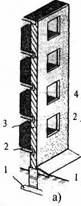 а) самонесущаяб) несущаяв) навесная9. Секция жилого здания – это…а) здание, состоящее из  одной или нескольких секций ; б) часть здания, квартиры которой имеют  выход на одну лестничную клетку.10. Укажи тип крыши…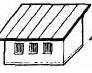 11. Укажи тип крыши…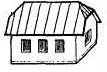 12. Укажи тип крыши…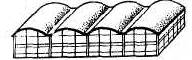 а) двухскатная,б) шатровая,в) односкатная,г) полувальмовая,д) четырехскатная,е) сводчатая13. Фундамент здания служит для:.а) восприятия нагрузки от здания; б)эстетического оформления здания;в)защиты здания от атмосферных осадков.14.Укажи вид фундамента….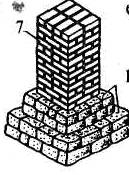 15. Укажи вид фундамента….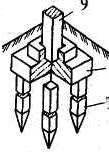 а) ленточный.б) столбчатый.в) свайный16. Крыша - это:а) ограждающая конструкция,б) несущая конструкция,в) декоративная отделка17. Колонны - это:а) архитектурное оформление здания.б) вертикальная опора,в) подставка для перекрытий18. Цоколь расположен…а) вверху здания,б) в середине здания,в) внизу здания19. Откосы бывают:а)  междуэтажные,б) промежуточные,в) внутренние и наружные20. Сумма жилой и подсобной площадей –это…..21. Площадь кухни, санузла, прихожей, коридоров –это…. а)  общая полезная площадь,б) жилая площадь,в) подсобная площадь22. К каким работам относится разработка котлованов?  23. К каким работам относится устройство свайных фундаментов?  а) свайные,б) отделочные,в) земляные24.Отделка внутренних поверхностей стен гипсокартонными листами –это…?.. работы.25. Покрытие стен керамическими плитками –это…?..  работы.26. Оклеивание внутренних стен обоями –это…?… работы.27. Кладка кирпича  -это….?...работы.28. Сборка опалубки .это….?...работы29.Укладка покрытий из стальных листов –это…… работы30. Выверка и закрепление сборных конструкций и деталей-это….?...работы.а) облицовочные,б) штукатурные.в) малярные,г) общестроительные,д) плотничные,е) кровельные,к) монтажные31. Назовите циклы основного периода строительстваа) заготовительный, транспортный.б) подземный, надземный, отделочный и специальный,в) подготовительный, монтажный, укладочный32.Укажи предметы труда….33. Укажи орудия труда…а) инструменты, приспособленияб) песок, цемент, щебень.в)автопогрузчик, кран34. Что относится к деталям и конструкциям?а) автопогрузчик, кран,б) кирпич, обои,в) колонны, ригеля35. При каком потоке продолжительность работы каждой бригады на каждой захватке одинакова?а) при ритмичномб) при неритмичномв) при кратковременном36. При этом методе строительство всех объектов комплекса ведется одновременно….а) последовательный,б)  неритмичный,в) параллельный37. При этом методе возведение каждого следующего здания начинают только после окончания предыдущего.а) последовательный,б)  неритмичный,в) параллельный38. Какими организационными способами осуществляются работы по капитальному строительству?а) хозяйственным и подрядным,б)  комплексным,в) субподрядным39. Кто является заказчиком в договоре подряда на строительство?а) завод, фабрика.б)  строительная организация,в) СМУ40. Чем регламентируются  права, обязанности и ответственность между заказчиком и подрядчиком?а)  соглашением,б)  договором подряда.в) договором купли- продажи41. Укажи первую стадию проектирования ?а) рабочая документацияб) сметав) проект42.Укажи назначение временного неинвентарного сооружения…а) для многократного использованияб)  для разового использованияв)для постоянного использования43. Что является продукцией комплексного потока?а) жилой массив, комплекс сооруженийб) отдельное зданиев) проект44. Какой поток изображен на схеме?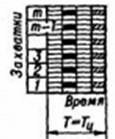 а) последовательныйб) параллельныйв) поточный45.Приспособленность конструкций к монтажу, перевозке с минимальными затратами ручного труда,  времени и материальных ресурсов называется……а) индустриализацияб) технологичностьв) специализацияПредельное состояниеК ним относятся1. ПервоеА. деформации в результате прогиба, осадок2. ВтороеБ. потеря устойчивости формы, положения, разрушения любого характераВ. недопустимые деформации конструкций в результате прогиба, образования или раскрытия трещинГ.образование и раскрытие трещинНагрузкиК ним относятся1.ПостоянныеА. вес частей зданий, вес и давление грунтов, горное давление2. ВременныеБ. сейсмические и взрывные воздействия
В. длительные, кратковременные и особыеГ. снеговые и ветровые нагрузки
НагрузкиК ним относятся1.ПостоянныеА.вес перегородок, стационарного оборудования2.КратковременныеБ. вес частей зданий, вес и давление грунтов, горное давление3.ОсобыеВ. вес людей, временного оборудования, снеговые и ветровыеГ. сейсмические и взрывные воздействия
Значение нагрузкиОпределение1. НормативноеА. произведение нормативного значения на коэффициент  γf 2.РасчетноеБ. установленное нормами
В. произведение нормативного значения на коэффициент  γnГ.. произведение нормативного значения на коэффициент  γсСочетания нагрузокСостав нагрузок1. ОсновноеА. постоянные и временные2. ОсобоеБ. постоянные, длительные и кратковременныеВ. постоянные, длительные, кратковременные и одна из особыхГ. длительные, кратковременные и одна из особыхСопротивление материалаОпределение1. НормативноеА. установленное нормами предельное значение напряжений в материале2.РасчетноеБ. получаемое делением нормативного значения на коэффициент надёжности по нагрузке  γfВ. получаемое делением нормативного значения на коэффициент надёжности по материалу  γiГ.. получаемое делением нормативного значения на коэффициент условий работы γсКонструктивные элементы зданияНормативная нагрузка, КПаКоэффициент надёжности по нагрузке  γfПол1,81,2Кровля2,61,2Перегородки1,01,1Ж/б плита1,61,1Снеговая нагрузка1,51,4Временная нагрузка на перекрытие1,51,3Конструктивные элементы зданияНормативная нагрузка, КПаКоэффициент надёжности по нагрузке  γfПол1,81,2Кровля2,61,2Перегородки1,01,1Ж/б плита1,61,1Снеговая нагрузка1,51,4Временная нагрузка на перекрытие1,51,3Конструктивные элементы зданияНормативная нагрузка, КПаКоэффициент надёжности по нагрузке  γfПол2,51,2Кровля1,81,2Перегородки1,01,1Ж/б плита3,21,1Снеговая нагрузка1,51,4Временная нагрузка на перекрытие3,01,3Конструктивные элементы зданияНормативная нагрузка, КПаКоэффициент надёжности по нагрузке  γfПол2,51,2Кровля1,81,2Перегородки1,01,1Ж/б плита3,21,1Снеговая нагрузка1,51,4Временная нагрузка на перекрытие3,01,3Конструктивные элементы зданияНормативная нагрузка, КПаКоэффициент надёжности по нагрузке  γfПол1,51,2Кровля1,21,2Перегородки1,01,1Ж/б плита3,01,1Снеговая нагрузка1,01,4Временная нагрузка на перекрытие1,51,3Конструктивные элементы зданияНормативная нагрузка, КПаКоэффициент надёжности по нагрузке  γfПол1,51,2Кровля1,21,2Перегородки1,01,1Ж/б плита3,01,1Снеговая нагрузка1,01,4Временная нагрузка на перекрытие1,51,3Конструктивные элементы зданияНормативная нагрузка, КПаКоэффициент надёжности по нагрузке  γfПол2,01,2Кровля2,21,2Перегородки1,01,1Ж/б плита1,471,1Снеговая нагрузка2,01,4Временная нагрузка на перекрытие2,01,3Конструктивные элементы зданияНормативная нагрузка, КПаКоэффициент надёжности по нагрузке  γfПол2,01,2Кровля2,21,2Перегородки1,01,1Ж/б плита1,471,1Снеговая нагрузка2,01,4Временная нагрузка на перекрытие2,01,3ВеличинаОпределение1.σпцА. наибольшее напряжение, при котором справедлив закон Гука2.σтБ. наибольшее напряжение, после достижения которого материал начинает разрушатьсяВ. напряжение, при котором сталь «течёт»Г.предел выносливостиВеличинаОпределение1. σтА. наибольшее напряжение, при котором справедлив закон Гука2. σврБ. наибольшее напряжение, после достижения которого материал начинает разрушатьсяВ. напряжение, при котором сталь «течёт»Г.предел выносливостиМодуль упругостиВеличина1. стальА. Е=2,1∙105 МПа2. алюминиевый сплавБ. Е=2,5∙104 МПаВ. Е=7,1∙104 МПаГ. Е=5,5∙104 МПаСпособ разливкиОпределение1.«СП»А. сталь содержит большое количество растворённых газов2..«ПС»Б.сталь с добавлением значительного количества раскислителейВ. сталь с добавлением незначительного количества раскислителейСпособ разливкиОпределение1..«КП»А. сталь содержит большое количество растворённых газов2..«СП»Б.сталь с добавлением значительного количества раскислителейВ. сталь с добавлением незначительного количества раскислителейБуквенное обозначение в марке сталикомпонент1. ФА. молибден2. МБ. алюминий3. ЮВ. ванадийГ. медьБуквенное обозначение в марке сталикомпонент1. СА. никель2. ДБ.медь3. ГВ. кремнийГ. марганецБуквенное обозначение в марке сталикомпонент1. ЮА. медь2. СБ. кремний3. ДВ. алюминийГ. ванадийБуквенное обозначение в марке сталиСталь поставляется с гарантией1. ВА. механических свойств2. АБ. химического составаВ. механических свойств и  химического составаЭлемент работает на центральноеНесущая способность обеспечена при выполнении условий1. растяжениеА. прочности2. сжатиеБ. прочности и устойчивостиВ. прочности и жесткостиГ. устойчивостиЭлемент работает наНеобходимо проверить  выполнение условий1.изгибА. прочности и предельной гибкости2.центральное сжатиеБ. прочности и устойчивостиВ. прочности, устойчивости и жесткостиГ. прочностиЭлемент работает наНесущая способность обеспечена при выполнении условий1.центральное растяжениеА. прочности2. изгибБ. прочности, устойчивости  и жесткостиВ. прочности и жесткостиГ. жесткостиЭлемент работает наРассчитывается по предельным состояниям1.центральное растяжение, сжатиеА. первому2. изгибБ.второмуВ. первому и второмуНагрузкиИспользуются при расчетах по предельным состояниям1.нормативнаяА. первому2. расчетнаяБ. второмуВ. первому и второмуРасчет центрально сжатого элемента на:Формула1. прочностьА.   N/(φ∙A) ≤ Ry∙γc2. устойчивостьБ.   φ = Ncr (Ry A)В.    N/An ≤ Ry∙γcГ..   τ = Q∙Sx/Jx∙t ≤  Ry∙γcФормулаТребуется ограничить1.   f ≤ fuА.гибкость2.   λ ≤ λпредБ. прогибВ. прочностьГ.устойчивостьФормулаВид деформации1.   σ = M/Wn,min ≤ Ry∙γcА. нормальные напряжения2.   τ = Q∙Sx/Jx∙t ≤  Ry∙γcБ. местная устойчивость3.   σ = M/(Wc∙φb) ≤ Ry∙γcВ. общая устойчивостьГ. прочностьТип настилаТип балочной клетки1.стальной плоскийА. упрощенная2.стальной ребристыйБ. нормальная3.железобетонныйВ. усложненнаяВид углового шваРасположение1. фронтальный (лобовой)А. вдоль действующего осевого усилия2. фланговыйБ. поперек действующего осевого усилияВ. под углом 45о к действующему осевому усилиюГ. под углом 75о к действующему осевому усилиюВид сварного шваРасчетная длина шва1. стыковойА. h0 = h - a2. угловойБ. lw = l - 2tВ. lw = l - 1смГ. lw = l - t№ п/п№ билета (задания)ФИО экзаменующегосяОценкаПодпись экзаменатораПроцент результативности (правильный ответов)КоличествоправильныхответовКачественная оценкаКачественная оценкаПроцент результативности (правильный ответов)КоличествоправильныхответовОценка (балл)Вербальный аналог90-10023-255отлично80-8920-224хорошо70-7918-203удовлетворительноменее 70172неудовлетворительноКритерий оценкиОценкаЦель написания реферата достигнута, задачи решены. Актуальность темы исследования корректно и полно обоснована. Реферат выполнен согласно требованиям.Отлично.Цель и задачи выполнения реферата достигнуты. Актуальность темы реферата подтверждена. Реферат выполнен с незначительными отклонениями от требований методических указаний.Хорошо.Цель и задачи реферата достигнуты частично. Актуальность темы реферата определена неубедительно. В реферате выявлены значительные отклонения от требований методических указаний.Удовлетворительно.Цель и задачи исследования в реферате не достигнуты. Актуальность темы реферата не указана. Реферат выполнен со значительными отклонениями от требований. Неудовлетворительно.

№ п/пОценка«отлично»Оценка«хорошо»оценка «удовлетворительно»оценка «неудовлетворительно»1.Титульный слайд оформлен согласно требованиям - 10 б.Титульный слайд оформлен согласно требованиям, но есть недочеты - 7 б.Титульный слайд оформлен не по требованиям или с ошибками - 4 б.Титульный лист отсутствует - 0б.2.Количество слайдов-15 и более -10б.Количество слайдов- от 10 до 14 - 8 б.Количество слайдов от 6 до 9 - 6 б.Количество слайдов меньше 6 - 3 б.3.Использование дополнительных эффектов, анимации- 5 б.Недостаточное использование дополнительных эффектов, анимации- 3 б.Анимация не используется- 0 б.Анимация не используется- 0 б.4.Материал представлен в виде схем, тезисов, диаграмм- 15 б.Текст не достаточно структурирован,имеются  схемы, тезисы, диаграммы – 11б.Текст не достаточно структурирован, мало схем-  б.сплошной текст 5 б.5.Имеются выводы в конце презентации, структурированы- 5 бИмеются выводы в конце презентации, но они недостаточно структурированы- 3 бНет выводов- 0 бНет выводов- 0 б6.Отсутствие грамматических ошибок- 5 бОтсутствие грамматических ошибок- 5 бЕсть грамматические ошибки - 0 б.Есть грамматические ошибки - 0 б.7.Текст написан ярко, в одном стиле, читается хорошо- 10 бТекст написан ярко, читается хорошо- 6 б.тест плохо читается, не выделен ярко – 3б.тест не читается -0 б.8.Иллюстрации соответствуют содержанию, дополняют информацию по теме- 10 б.Иллюстрации соответствуют содержанию, дополняют информацию по теме- 10 б.Иллюстрации частично соответствуют содержанию- 5 бИллюстрации не соответствуют содержанию- 0б.9.Слайды представлены в логической последовательности- 10 б.Слайды представлены в логической последовательности- 10 б.Нет логики в показе слайдов - 0б. Нет логики в показе слайдов - 0б.10.Презентация защищается, докладывается: студент свободно излагает материал, хорошо в нем ориентируется- 20 бПрезентация защищается, докладывается: студент достаточно свободно излагает материал, относительно хорошо в нем ориентируется- 15 бСтудент много зачитывает, путается, излагает не внятно- 10 б.Весь материал прочитывается- 5 бИТОГО100 баллов75 баллов30 баллов13 баллов